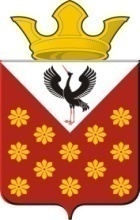 Российская  ФедерацияСвердловская областьБайкаловский районПостановлениеглавы Краснополянского сельского поселенияот 29   сентября  2015 года № 191 Об утверждении адресной программы  обустройства  пешеходных    переходов   вблизи  образовательных учреждений  и дошкольных   образовательных учреждений на 2016 год         1. Утвердить адресную программу  обустройства пешеходных    переходов  вблизи  образовательных учреждений  на 2016 год  (приложение № 1)         2. Утвердить адресную программу  обустройства пешеходных    переходов  вблизи   дошкольных образовательных учреждений  на 2016 год (приложение № 2)         3. Настоящее постановление (с приложением) обнародовать в соответствии с Уставом Краснополянского сельского поселения.4. Контроль исполнения настоящего постановления возложить на заместителя главы администрации МО Краснополянское сельское поселение по вопросам ЖКХ и местному хозяйству Снигирёва А.Н.  Глава Краснополянского сельского поселения                                                                              Г.М.Губина    Приложение № 1Утвержденапостановлением главы Краснополянского  сельского  поселенияот  29. 09. 2015 г.  №  191  Адресная Программа обустройства пешеходных    переходов  вблизи образовательных учреждений  на 2016 год Разработчик адресной программы: Администрация МО Краснополянское сельское поселение.Основания для разработки программы: Протокол № 105 заседания   правительственной комиссии Свердловской областиОсновная цель программы: предусматривает концентрацию внимания участников дорожного движения при приближении к опасному по вопросам безопасности дорожного движения участку и как следствие сокращение дорожно-транспортных происшествий с пострадавшими, в том числе детьми.Образовательные учреждения:МКОУ Шадринская СОШ  расположенная по адресу:  ул. Н.И. Лаптева, с. Шадринка,   Байкаловского района, Свердловской областиМАОУ  Еланская СОШ,  расположенная по адресу:  пер. Чкалова 2, с. Елань,   Байкаловского района, Свердловской областиМКОУ Краснополянская СОШ расположенного по адресу: ул. Мичурина,               с. Краснополянское,  Байкаловского района, Свердловской областиМКОУ Чурманская  ООШ расположенного по адресу: ул. Техническая,               с. Чурманское,  Байкаловского района, Свердловской областиПлан мероприятий Установка дорожных  знаков «Искусственные неровности»    на желто - зеленом фоне (1.17) – 3 штуки. 2. Установка дорожного знака «Пешеходный переход» (5.19.1)   - 4 штуки,  на желто – зеленом фоне  (5.19.2)   - 9 штук2.  Установка дорожных  знаков «Осторожно Дети» на желто- зеленом  фоне (1.23) - 9 штук   и табличка (8.2.1.)   - 9 штук3.  Установка дорожных  знаков  «Ограничение скорости движения 40 км/ч»  на желто –зеленом фоне(3.24) – 11 штук  и табличка   (8.2.1) – 8 штук.Объемы и источники финансирования Программы      Объем финансирования Программы составляет  148 000 (сто сорок  восемь тысяч) тысяч  рублей.      Указанные объемы финансирования подлежат уточнению при формировании бюджетов на соответствующий финансовый год.      Кроме того, по мере возможностей будут привлекаться средства районного бюджета, целевые и  добровольные пожертвования.Ожидаемые конечные результаты Программы-	сокращение к 2020 году количества лиц, погибших и пострадавших в результате
дорожно-транспортных происшествий.-	снижение к 2020 году количества дорожно-транспортных происшествий с  пострадавшими.Система организации контроля   за  исполнением ПрограммыКонтроль за исполнением Программы осуществляется заместителем главы  администрации по местному хозяйству и вопросам ЖКХ, координирующим работу по реализации политики по обеспечению безопасности дорожного движения.Приложение  № 2 Утвержденапостановлением главы Краснополянского  сельского  поселенияот  29. 09. 2015 г.  №  191  Адресная Программа обустройства пешеходных    переходов  вблизи   дошкольных  образовательных учреждений  на 2016 год Разработчик адресной программы: Администрация МО Краснополянское сельское поселение.Основания для разработки программы: Протокол № 105 заседания   правительственной комиссии Свердловской областиОсновная цель программы: предусматривает концентрацию внимания участников дорожного движения при приближении к опасному по вопросам безопасности дорожного движения участку и как следствие сокращение дорожно-транспортных происшествий с пострадавшими, в том числе детьми.Образовательные учреждения:МДОУ Шадринский   детский сад  расположенный  по адресу:  ул. Энтузиастов,        с. Шадринка,   Байкаловского района, Свердловской областиМДОУ  Еланский детский сад,  расположенный  по адресу:  ул. Октябрьская 30, с. Елань,   Байкаловского района, Свердловской областиМДОУ Краснополянский детский  сад,   расположенный по адресу: ул. Советская,               с. Краснополянское,  Байкаловского района, Свердловской областиМДОУ Чурманский детский сад, расположенный по адресу: ул. Школьная,               с. Чурманское,  Байкаловского района, Свердловской областиПлан мероприятий Установка дорожных  знаков «Искусственные неровности»    на желто - зеленом фоне (1.17) – 4  штуки. 2. Установка дорожного знака «Пешеходный переход» (5.19.1)   - 1 штуки,  на желто – зеленом фоне  (5.19.2)   - 1 штук2.  Установка дорожных  знаков «Осторожно Дети» на желто- зеленом  фоне (1.23) - 10 штук   и табличка (8.2.1.)   -7 штук3.  Установка дорожных  знаков  «Ограничение скорости движения 40 км/ч»  на желто –зеленом фоне(3.24) – 10 штук  и табличка   (8.2.1) – 8 штук.Объемы и источники финансирования Программы      Объем финансирования Программы составляет  136000  (сто тридцать шесть тысяч)  рублей.      Указанные объемы финансирования подлежат уточнению при формировании бюджетов на соответствующий финансовый год.      Кроме того, по мере возможностей будут привлекаться средства районного бюджета, целевые и  добровольные пожертвования.Ожидаемые конечные результаты Программы-	сокращение к 2020 году количества лиц, погибших и пострадавших в результате
дорожно-транспортных происшествий.-	снижение к 2020 году количества дорожно-транспортных происшествий с  пострадавшими.Система организации контроля  за исполнением ПрограммыКонтроль за исполнением Программы осуществляется заместителем главы  администрации по местному хозяйству и вопросам ЖКХ, координирующим работу по реализации политики по обеспечению безопасности дорожного движения.